Border traffic of passenger motor vehicles and passengers in the Republic of Serbia – First quarter 2018 – The total number of passenger road motor vehicles that entered the Republic of Serbia in the first quarter 2018 increased by 35.4%, compared to the same period of the previous year. The number of vehicles registered in our country increased by 39.8%, while the number of vehicles registered abroad increased by 32.5%. Among foreign vehicles, the largest number was registered in Germany, 6.1%, Hungary, 5.6% and in Austria, 4.4%.The exit of passenger road motor vehicles from the Republic of Serbia increased by 30.0% compared to the same period 2017. The exit of vehicles registered in the country increased by 42.6%, while in the same period, the exit of vehicles with foreign registration plates increased by 21.2%. The largest number of vehicles was registered in Hungary, 6.7%, Germany, 5.7% and Bosnia and Herzegovina, 4.3%.The total number of passengers that entered Serbia by all modes of transport during the first quarter 2018 increased by 24.2% in comparison to the same period previous year. The number of passengers in vehicles registered in Serbia increased by 21.0%, while in vehicles with foreign registration plates, it increased by 25.7%. The total number of passengers that exited from Serbia in the first quarter 2018 increased by 22.7% compared to the same quarter of the previous year. The number of passengers in domestic vehicles increased by 23.3%, while the number of passengers in vehicles with foreign registration plates increased by 22.4%.  The largest number of vehicles entered through the border crossings with Croatia, 31.2%, then with Bosnia and Herzegovina, 24.4%, and with Hungary, 17.2%. The largest number of vehicles entered Serbia through the following border crossings: Batrovci, 16.9%, Horgoš, 9.5% and Preševo, 8.6%.The largest number of passenger road motor vehicles exited through the border crossings with Croatia, 30.2% then with Bosnia and Herzegovina, 27.5%, and with Hungary, 16.6%. Three border crossings with the most frequent traffic of passenger transport vehicles in exit from the Republic of Serbia were: Batrovci, 15.2%, Horgoš, 8.4% and Trbušnica, 7.6%.1. Entry of passenger motor vehicles and passengers2.  Exit of passenger motor vehicles and passengers 3. Traffic of passenger motor vehicles, by border crossings                                                                                            – first quarter 20181) – 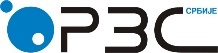 Statistical Office of the Republic of SerbiaISSN 0353-9555STATISTICAL RELEASESTATISTICAL RELEASESV30Number 144 • Year LXVIII, 01/06/2018Number 144 • Year LXVIII, 01/06/2018Statistics of Transport and CommunicationsStatistics of Transport and CommunicationsSERB144 SV30 010618Country of registrationI quarter 2017I quarter 2017I quarter 2017I quarter 2017I quarter 2017I quarter 2018I quarter 2018I quarter 2018I quarter 2018I quarter 2018Index20182017Country of registrationVehiclesVehiclesVehiclesVehiclesPassengersVehiclesVehiclesVehiclesVehiclesPassengersIndex20182017Country of registrationAllPassenger carsBusesMotor-cyclesPassengersAllPassenger carsBusesMotor-cyclesPassengersIndex20182017Total1294056126568928016351261101117519931717425344471213243438135.4Domestic registration514216503025110911008075077190917035571547064977056139.8Foreign registration7798407626641692525118035041032902101386818977572266382132.5Austria28951286742761672474586245574288-94823158.4Bosnia & Herzegovina4393543324611-55130405253976775625919092.2Bulgaria1371612990726-3473914892141097701336304108.6Hungary6671966160483761140375757057016554-9394686.3Macedonia21098200491049-6484422902217281174-72450108.6Germany26346257575881567576283162193638-131402238.5Romania23781237184914678702553525470511466395107.4Croatia5443535192-120653892638771155-75456715.2Montenegro2260621733873-41929287872776910021649574127.3Switzerland1028310121162-227251320913032177-27951128.5Other51696250478712016159126616168186366843913412121558891131.9Country of registrationI quarter 2017I quarter 2017I quarter 2017I quarter 2017I quarter 2017I quarter 2018I quarter 2018I quarter 2018I quarter 2018I quarter 2018Index20182017Country of registrationVehiclesVehiclesVehiclesVehiclesPassengersVehiclesVehiclesVehiclesVehiclesPassengersIndex20182017Country of registrationAllPassenger carsBusesMotor-cyclesPassengersAllPassenger carsBusesMotor-cyclesPassengersIndex20182017Total1326874129903627464374255216817254751691212341251383131895130.0Domestic registration5481025366591133510883155178172376606615577801025509142.6Foreign registration77877276237716129266172061794375292514618548582106386121.2Austria29744294852581620013111830870248-66465104.6Bosnia & Herzegovina4576945149620-53238404503970574415659888.4Bulgaria14711139837271367521459313849725193657199.2Hungary7640875843486791252226343662839597-10992083.0Macedonia125091152498413525715795146531141145816126.3Germany22361218974631405225369453217477-100678240.1Romania2591225852441670401253722530749166854497.9Croatia4839474594-101553875138597154-72541800.8Montenegro2278921978811-4006629063280579901649646127.5Switzerland82858134151-153341054710368179-20248127.3Other5154455037871149116712316696209336076841324451479359120.5EntryEntryEntryEntryExitExitExitExitExitAllPassenger carsBusesMotorcyclesAllPassenger carsBusesMotorcyclesMotorcyclesTotal15476981517328302848614966201466362301659393To Bosnia & Herzegovina37734837138159616410960405052590355Out of which:Mali Zvornik65541644301111-6533864358980--Sremska Rača70446679102536-86263837642499--Uvac4458444027557-4233041777553--Trbušnica9341692965451-113345112861484--Bajina Bašta2787327867332888528878433Other7548874182130337479973414138322To Bulgaria11506111220528342210634110354827692424Out of which:Gradina102272995442719993638909732665--Other12789126611151312703125751042424To Hungary26667125879878685247856239894795844Out of which:Horgoš14655013976667795125724119026669444Kelebija8037679565811-78180771751005--Other3974539467278-4395243693259--To Macedonia1336871299543733-1072391036303609--Out of which:Preševo1325681288403728-1061351025293606--Other111911145-110411013--To Romania79225786965082179343788284872828Out of which:Vatin1921919062157-183061815814622Djerdap2884528672173-2831928142177--Kaludjerovo114401140514211219212155112626Other1972119557164-2052620373153--To Croatia4828564758357021-4524164453007116--Out of which:Batrovci2622782567805498-2272132217055508--Most Bačka Palanka 7323672589647-7609075415675--Other147342146466876-149113148180933--To Montenegro9285090459235932924659011023233232Out of which:Mehov Krš4595844623130332459784468812583232Jabuka2589525497398-2670026308392--Other2099720339658-1978719114673--1) Local border traffic excluded.         1) Local border traffic excluded.         1) Local border traffic excluded.         1) Local border traffic excluded.         1) Local border traffic excluded.         1) Local border traffic excluded.         1) Local border traffic excluded.         1) Local border traffic excluded.         1) Local border traffic excluded.         	Contact: predrag.mutavdzic@stat.gov.rs  phone: +381 14 232-172	Published and printed by: Statistical Office of the Republic of Serbia, Belgrade, Milana Rakica 5, Phone: +381 11 2412922 ● Fax: +381 11 2411260 ● www.stat.gov.rs  Responsible: Dr Miladin Kovačević, PhD, DirectorCirculation: 20 ● Issued  quarterly